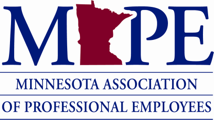 Delegate Assembly MinutesOctober 28, 2023Delta HotelCall to Order at 8:43 AMWelcome and Delegate Assembly OpenReview of Standing RulesCredentials Committee ReportAt 8:51 AM, the number of authorized positions is 146, 125 Delegates present (85 percent) and quorum established. Motion (Credentials Committee) Passes to approve the credentials report. Consensus. At 12:24 PM, the number of authorized positions is 146, 126 Delegates present (86 percent) and quorum established. Motion (Credentials Committee) Passes to approve the credentials report. Consensus. At 1:56 PM, the number of authorized positions is 146, 125 Delegates present (85 percent) and quorum established. Motion (Credentials Committee) Passes to approve the credentials report. Consensus.At 2:52 PM, the number of authorized positions is 146, 125 Delegates present (85 percent) and quorum established. Motion (Credentials Committee) Passes to approve the credentials report. Consensus.Adoption of the RulesMotion (Executive Committee) Passes to approve the standing rules. Voice vote.Amendment (Local 1702 – Terhune and second) Fails to limit debate to sixty minutes. Voice vote.Amendment (Local 1702 – Terhune and second) Fails allow amendments to the revenue. Voice vote. Adoption of AgendaMotion (Executive Committee) Passes to adopt the agenda. Consensus.  Amendment (Local 401 – Sant and second) Fails to change from regular break at lunch to a working lunch. Voice vote. Motion (Local 101 – Wing and second) Passes to call the question. Voice vote. Amendment (Vice President Halseth and second) Passes to change lunch from 1 hour to 45 minutes. Hand vote 64-52. Motion (Delegate VanOeveren – Local 1002 and second) Passes to call the question. Voice vote. 2024 BudgetMotion (Board of Directors) Passes to adopt the expenses as presented. Consensus. Motion (Board of Directors) Passes to adopt the revenue as presented. Voice vote. Motion (Local 501 – Prideaux and second) Passes to call the question. Voice vote. MAPE AwardsSpeaker of the Minnesota House of RepresentativesState of the Union ReportDelegate Assembly BusinessResolution 1 – Replacing Regional Chief Steward with Regional Lead Steward Motion (Local 2001 – Pedretti and second) Passes to adopt resolution 1. Voice Vote.Motion (Vice President Halseth and second) Passes to refer to ERC to establish an alternative recommendation to the term “chief” and this recommendation be presented to the Board of Directors by March 2024. Hand vote.Amendment (Local 1601 – Lundsten and second) Passes that the recommendation from the ERC should exclude the term “chief”. Voice vote.Motion (Local 501 – Prideaux and second) Passes to call the question. Voice vote. Resolution 2 – Term length and limitsMotion (Vice President Halseth and second) Passes to adopt resolution 2. Voice Vote.President Dayton splits the question. Term length and number of terms as separate motions. No objection. On Term Lengths:Motion (Vice President Halseth and second) Passes to adopt first half of resolution 1 on term lengths. Voice Vote.Amendment (Political Council Chair Ferrara and second) Passes to move term from two years to four years. Amendment passes by hand count. 72 - 54Motion (Local 201 – Rolfson and second) Fails to postpone indefinitely. Voice vote. Motion (Local 1002 – VanOeveren and second) Passes to call the question on the motion to postpone indefinitely. Voice vote. Motion (Local 1002 – VanOeveren and second) Passes to call the question on the Amendment of two to four years. Voice vote. Amendment (Political Council Chair Ferrara and second) Passes proviso to allow the statewide elections committee to reopen nominations for one week. Voice vote.Motion (Local 701 – Swenson and second) Passes to call the question. Voice vote. On Term Limits:Motion (Vice President Halseth and second) Passes to adopt second half of resolution 1 on term limits. Voice Vote. Motion (Local 101 – Lohse and second) Fails to call the question. Voice vote.Motion (Local 101 – Lohse and second) Passes to remove the strike-through on the language related to the second part of the question. Voice vote. Amendment (Local 701 – Swenson and second) Passes for 2 consecutive terms. Voice vote. Motion (Local 701 – Swenson and second) Passes to call the question. Voice vote. Motion (Local 1203 – Kuzma and second) Fails to add 15 minutes to debate. Voice vote. Amendment (Organizing Council Chair Seigel and second) Passes proviso that no term before 2023 count toward the limit. Voice vote with division 45-34. Motion (Local 1002 – Wilson and second) Passes to add 15 minutes to debate. Voice vote. Motion (Local 501 – Prideaux and second) Passes to call the question on the amended resolution. Voice vote. Resolution 3 – Election Timeline for Negotiations Representatives and DA Delegates and Alternates Motion (Local 301 – Kirchoff-Franklin and second) Passes to adopt resolution 3. Voice vote. Motion (Local 701 – Swenson and second) Passes to call the question. Voice vote with division.Legislative PrioritiesMotion (Local 2001 – Pedretti and second) Fails to adjourn at 2:56 PM. Voice vote.Motion (Political Council and second) Passes to endorse the 2024 legislative priorities. Consensus. Motion (Local 201 – Cotter (Outstanding Union Member) and second) Passes to adjourn at 3:18pm.In Attendance: Adams, Dylan – Local 2101Adkisson, Ann – Region 14 DirectorAllen, Hannah – Local 1301Anderson, Nicole – Local 1502Arvig, Aaron – Local 2101Baade, Carly – Local 902Bajwa, Alex – Local 401Barnard, Kent – Local 1001Beske, Tim – Region 18 DirectorBick, Dan – Local 701Blagsvedt, Jackie – Region 10 DirectorBonnett, Jason – Local 601Boos, Bobby – Local 101Bosneag, Elizabeth – Local 201Busch, Paul – Local 801Christle, Angela – Local 2001Cotter, Cathleen – Region 2 DirectorCoulter, Robert – Local 1501Crider, Michael – SecretaryCzech, Laura – Local 1601Dayton, Megan – PresidentDirth, James – Local 201Dorff, Valerie – Local 1502Drahota, Jessica – Local 1903Dunaway, Maureen – Local 501Duran, Derek – Local 601Engen, Nikki – Local 1401Ferrara, John – Political CouncilFerrel, Michelle – Local 1303Finken, Cathy – Local 2001Fortune-Stiffin, Wanda – Local 201Freeman, David – Local 2101Gallo, Kristen – Local 2001Gallo, Rue – Local 1501Gimpl, John – Local 1002Gintz, Jeffrey – Local 401Given, Andy – Local 1101Gosch, Barb – Local 1702Hage, Darren – Region 16 DirectorHall, Anne – Local 1801Halseth, Angie – Vice PresidentHalseth, Keith – Region 13 DirectorHanson, Corey – Local 1901Harsch, Trey – Local 601Heim, Mary – Local 601Heisick, Debra – Local 101Helgertz, Sharrilyn – Local 601Hermes, Chad – Local 801Hernandez, Kristine – Local 2001Hierlmaier, Nate – Region 6 DirectorHolt, Amy – Local 1903Hopwood, Victoria – Local 801Jackson, Ken – Local 701Jaquette, Ellen – Local 701Johnson Karol, Kjessia – Local 201Johnson, Ariel – Local 1402Johnson, Robert – Local 501Jorgenson, Chet – Treasurer Juan, Nicole – Local 2101Juenemann, Jamie – Local 1402Jungwirth, Amber – Local 1401Kaur, Sarbjit – Local 201King, Lorna – Local 1801Kinley, Katey – Local 602Kirchoff-Franklin, Kristin – Local 301Klumb, Carrie – Region 9 DirectorKreiner, Joel – Local 401Krueger, Chuck – Local 301Krusmark, Jon – Local 2001Kuzma, Matthew – Local 1203Lawrence, Steven – Local 1602Lazaretti, Lisa – Local 201Littlejohn, Stephanie – Local 201Logan, Carol – Local 201Lohse, Alexis – Local 101Loomer, Kristin – Local 502Lucksinger, Donald – Local 1601Lundsten, Suzie – Local 1601Malec, Sheila – Local 201Manderfeld, Michael – Local 1902Marin, Celeste – Local 601Marks, Shannon – Local 1703McLaughlin, Michael – Local 1902McLoone Dybvig, Liz – Local 501Melcher, TJ – Region 15 DirectorMoe, Larry – Local 1502Moen, Emily – Local 1401Moldestad, Matt – Local 801Monaco, Barbara – Local 901Moore, Vernitta – Region 5 DirectorMorris, Andi – Local 701Mueller, Amy – Local 401Mumm, Erica – Local 902Murphy, Carolyn – Region 7 DirectorNagle, Brett – Local 301Nelson, Kevin – Local 1101Pearson, Liz – Local 2101Pedretti, Kay – Region 20 DirectorPetrich, Brooklyn – Local 902Phan, Thu – Local 401Piskorski, Jadwiga – Local 1301Potocnik, Matthew – Local 1902Prideaux, Michael – Local 501Priebe, Jovae – Local 1901Prior, Heather – Local 2101Pueringer, Patrick – Local 502Raptis, Jessica – Region 11 DirectorRetkwa, Christine – Local 2101Reyes, Roberto – Local 1002Rodgers, Ken – Regional 8 DirectorRolfson, Tonja – Local 201Rostberg, Halie – Local 1101Sant, Sam – Local 401Santana, LeAnn – Local 1301Schendzielos, Samantha – Local 2001Schmitt, Jerry – Local 802Schreyer, Russell – Local 701Schultz, Nancy – Local 2101Siegel, Lauren – Organizing CouncilSinderbrand, Sarah – Local 2101Sjostrom, Galen – Local 1001Skovholt, Dave – Local 101Slaikeu, Lisa – Local 601Smith, Chris – Local 2101Smith, Gina – Local 2101Smoler, Todd – Local 601Snaza, Ted – Regional 4 DirectorSnyder, Mark – Regional 3 DirectorSokolofsky, Nicole – Local 2001Speltz, Steven – Local 2001St. Aoro, Theresa – Local 802Strickler, Alana – Local 1101Suski, Roberta – Local 601Swenson, Axelina – Local 701Terhune, Mike – Regional 17 DirectorThibodeaux, Jaime – Local 1501Trcka, Andy – Local 801VanOeveren, Jon – Local 1002Vitzthum, Laura – Local 1202Vogl, Vanessa – Region 21 DirectorVraa, Hunter – Local 301Weber, Monica – Local 101Wilmar, Kyle – Local 601Wilson, Michele – Local 1101 Wilson, Maurice – Local 1002Wing, Darci – Region 1 DirectorYadav, Ajeet – Local 701Yost, Michael – Local 401